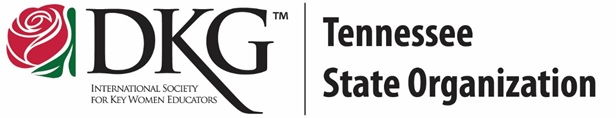 Collect, Pledge, & SongName: 				       Chapter:			             DKG #:Complete the last line of the Collect: “As we pledge anew our services to our noble cause, may _______ and ________ continue unbroken to the end.”Re-read the Pledge. How are you “loyal to the policies and program of work officially adopted by the Society”?The Delta Kappa Gamma Song was written by ______________________ and __________________, two of the original founders; however, the Welsh military march tune was later modified by __________________, a noted music educator and composer.Since becoming an anthem to underscore the friendship and loyalty of members to one another, list two occasions when you might sing the Delta Kappa Gamma Song. Which phrase from the “Delta Kappa Gamma Song” is most meaningful to you? Why?